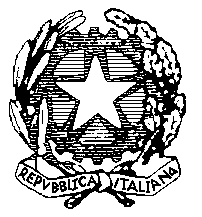 Istituto Comprensivo  “NINO  CORTESE”Sede Centrale via B. Croce 38 - 80026 CASORIA (NA)  Tel/Fax 081 7590420C.F.: 93056830636 – Cod. Mecc.: NAIC8EN005E-Mail: naic8en005@istruzione.it; naic8en005@pec.istruzione.it;	www.icninocortese.gov.it   prot.                                                                                                                                         Al DSGA                                                                                                                                                                                                                                                                          Ai Docenti                                                                                                                    Ai Genitori                                                                                                                      Al Sito WebOggetto: Comunicazione vincitori del  Concorso Teresina Iorio e delle  borse di Studio CAR.IOSi comunicano i nominativi degli alunni selezionati per la XXIII edizione delle borse di studio “ CAR.IO” e della XVIII edizione del concorso letterario “ Teresina Iorio”.I vincitori del I-II-III premio  e gli alunni meritevoli del concorso “ Teresina Iorio” e i vincitori delle borse di studio CAR.IO saranno premiati nell’ambito della manifestazione che si terrà il 25 maggio ore 16.30 presso l’Auditorium Parrocchiale S.S. Maria delle Grazie al Purgatorio di via Arpino.I Docenti sono invitati a leggere l’invito alla classe.Elenco alunni Sc. Primaria “CONCORSO LETTERARIO TERESINA IORIO”plesso Parco dei PiniAlunni meritevoli  “CONCORSO LETTERARIO TERESINA IORIO”Elenco alunni Sc. Primaria “BORSA DI STUDIO CAR.IO” plesso Parco dei PiniCasoria, 24 maggio 2017                                                                                            Il Dirigente scolastico                                                                                                                                     Prof. Giuseppe EspositoPOSTO ALUNNO CLASSE1 classificatoNapolitano Sara5 sez. APOSTO ALUNNO CLASSE2 classificatoDella Bella Adele4 sez. APOSTO ALUNNO CLASSE3 classificatoSpampinato Fabiana3 sez. AFerrara Francesco3 sez. ARullino Federica3 sez. ADe Marino Alessia4 sez. ARoberti Bruno4 sez. APastore Carolina5 sez. APuzone Bruno5 sez. APOSTO ALUNNO CLASSE1 classificatoRusiello Fortuna5 sez. APOSTO ALUNNO CLASSE2 classificatoDe LAuzierese Serena3 sez. APOSTO ALUNNO CLASSE3 classificatoTucci Ilaria3 sez. A